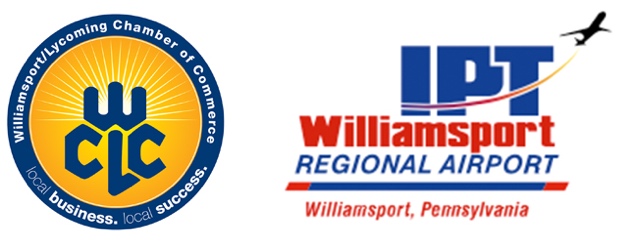 FOR IMMEDIATE RELEASEContacts:Richard Howell, A.A.E.Executive DirectorWilliamsport Municipal Airport Authority/ Williamsport Regional Airportrichard.howell@flyipt.comhttp://www.flyipt.com/(570) 368-2444 ext 203Jason FinkPresident / CEOWilliamsport/Lycoming Chamber of Commercejfink@williamsport.orghttp://www.Williamsport.org570-326-1971MAJOR FLIGHT ANNOUNCEMENT PRESS CONFERENCEWilliamsport Regional Airport and Chamber of Commerce to Make Joint AnnouncementWILLIAMSPORT, PA   (January 4, 2024). The Williamsport Municipal Airport Authority (WMAA) in conjunction with the Williamsport/Lycoming Chamber of Commerce is planning a major press conference to take place at the Williamsport Regional Airport main terminal at 724 Airport Rd., Montoursville, PA, on Monday, January 8, 2024, at noon.

The joint announcement from the WMAA and the Chamber of Commerce is expected to release details about restored passenger flight service to the airport, and the ten counties which it serves. The event, hosted by airport Executive Director, Richard Howell, AAE, and President/CEO Jason Fink of the Chamber of Commerce will also be expected to have attendees from business community leaders and locally elected political officials.

Members of the media are encouraged to confirm their attendance. Additional information, both printed and presented by the host will be made available at the conference                                                                         ###The Williamsport Regional Airport has been in operation since 1929.   The new terminal re-opened with a ribbon cutting on Sunday October 6th, 2019, and until the COVID 19 Pandemic had been the local airport for an estimated 40,000 travelers annually.  The Williamsport Regional Airport (IPT) is located at 724 Airport Road, Montoursville PA 17754.  For more information on flights, travel procedures and guidelines please visit www.flyipt.com, connect with them on Facebook:  www.facebook.com/flyipt or call (570) 368-2444.
